STOKE HOLY CROSS PARISH cOUNCIL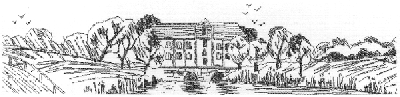 Footpath Working Group Meeting wednesday 25th September 2019 at the Pavilion at 7.30 pmAGENDATo receive apologies for absence.To accept the notes taken at the last meeting on 14th March 2019Matters Arising To update Project Proposal and PlanTo update site visit with County Councillor V ThomsonTo consider future actions and supporting roles.To confirm the date of the next meeting M Davies ~ Chairman 						Anita Rose~ clerk Footpath Working Group					              16th September 2019